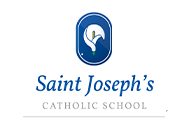 Enterprise/Careers Calendar of Activities 2019/2020TBC  Y9 Enterprise Day – Wiltshire College (Salisbury)TBC Y10 Visit to Oxford University – selected pupilsTermMonthActivityYear GroupGatsby BenchmarkAutumn 2019SeptemberWednesday 25th Information Session: Steve Claridge Football Academy Monday 30th Information Session – Sarum Academy 6th Form – P1Year 10,11Year 113, 4, 73, 4, 7Autumn 2019OctoberWednesday 2nd Cyber Challenge Blandford Camp – selected pupilsWednesday 2nd Steve Claridge Football Academy – Y11 GCSE PE groupTuesday 8th   Information Session – Bishop Wordsworth School – 1pmMonday 14th Information Session – SWGS – P2Wednesday 16th Year 9 Parents EveningYear 10,11Year 11Year 11Year 11Year 92, 3, 4, 5, 72, 3, 4, 5, 73, 4, 73, 4, 73, 5Autumn 2019NovemberMonday 4th Information Session – Burgate 6th Form P3Monday 11th Oxbridge – Raising Aspirations SWGS   selected pupilsMonday 18th Information Session – Andover & Sparsholt College P4Year 11Year 11Year 113, 4, 74, 73, 4, 7Autumn 2019DecemberMonday 16th Information Session – Salisbury 6th Form College – P6Talk by a member of the Architectural profession Date TBC  1pmYear 11All years3, 4, 72, 3, 4, 5, 7Spring 2020JanuaryWednesday 15th Year 8 Parents EveningThursday 16th Work Experience Launch to Parents/Carers/Pupils 6pmWednesday 22nd Year 8 Options EveningDate TBC  Information Session – ArmyYear 8Year 10Year 8Year 113, 52, 3, 5, 6, 83, 4, 7, 83, 4, 7Spring 2020FebruaryNational Apprenticeship Week 3 – 7 FebWednesday 12th Geoscience Day S6C Date TBC  ASK – Apprenticeships presentationTalk by a Healthcare professional  Date TBC  1pmYear 10Year 10 & 11All years2, 3, 4, 5, 73, 4, 7 ,82, 3, 4, 5, 7Spring 2020MarchNational Careers Week 2 – 6 MarFriday 6th Women in Engineering: Wiltshire College (Chippenham)Friday 13th Interview Preparation DayFriday 13th London Area Work Experience DeadlineWednesday 18th Salisbury Schools’ Book Awards: visiting Author St EdsWednesday 18th Year 11 Parents EveningTuesday 31st Health & Safety Training for Work Experience P5 & 6Date TBC  ASK – Apprenticeship WorkshopTalk by Engineering Professional  Date TBC  1pmYear 10Year 10Year 10All yearsYear 11Year 10Year 11All years2, 3, 4, 5, 72, 3, 4, 54, 53, 53, 4, 7, 82, 3, 4, 52, 3, 4, 5, 7AprilThursday 9th Out of Area Work Experience DeadlineThursday 23rd Mock Interview DayWednesday 29th Year 10 Parents EveningTalk by Product/Graphic Design professional  Date TBC 1pmYear 10Year 10Year 10All years2, 3, 4, 5, 83, 52, 3, 4, 5, 7Summer 2020MayFriday 1st   Skills DayFriday 15th  Local Area Work Experience Deadline Talk by Electrician/Construction  Date TBC  1pmAll yearsYear 10All years2, 3, 4, 5, 72, 3, 4, 5, 7Summer 2020JuneFriday 19th Sparsholt College STEM Taster DayDate TBC   Parent/carer/pupil Information session Post-16 Options 6pmYear 8Year 102, 3, 4, 5, 72, 3, 5, 7, 8Summer 2020JulyWednesday 1st Andover College Taster Day6th – 10th  Work Experience weekWednesday 8th Year 7 Parents EveningDate TBC   Visit to Winchester University – selected pupilsYear 10Year 10Year 7Year 103, 4, 72, 3, 5, 63, 52, 3, 4, 7, 8AUGUSTThursday 20th GCSE Results Day – Careers Team and SchoolYear 113, 7, 8Ongoing activities throughout the YearALLOffer to all current and previous students, parents/carers for drop-ins or booked appointments for careers information, advice and guidance.Years 7, 8, 9, 10 & 112, 3, 8Ongoing activities throughout the YearALLTutor time drop-ins and lunchtime drop-ins to support pupils with work experience placementsYear 103, 8Ongoing activities throughout the YearALLMeeting with Chamber of Commerce – Projects supporting pupils to contribute to the City of SalisburyYear 95Ongoing activities throughout the YearALLOngoing engagement with stakeholders to raise the profile and highlight the potential of our pupils.All2, 3, 5, 7Ongoing activities throughout the YearALLEngagement with our enterprise Adviser, Wiltshire Council, Careers & Enterprise Company, LEP, Wiltshire Careers Collaborative for the benefit of our pupils and school.2, 3, 5